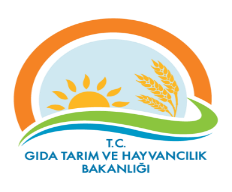 TEKİRDAĞ İL GIDA, TARIM ve HAYVANCILIK MÜDÜRLÜĞÜSÜREÇ TANITIM FORMUTEKİRDAĞ İL GIDA, TARIM ve HAYVANCILIK MÜDÜRLÜĞÜSÜREÇ TANITIM FORMUDokuman KoduGTHB.59.İLM.KYS.067TEKİRDAĞ İL GIDA, TARIM ve HAYVANCILIK MÜDÜRLÜĞÜSÜREÇ TANITIM FORMUTEKİRDAĞ İL GIDA, TARIM ve HAYVANCILIK MÜDÜRLÜĞÜSÜREÇ TANITIM FORMUTEKİRDAĞ İL GIDA, TARIM ve HAYVANCILIK MÜDÜRLÜĞÜSÜREÇ TANITIM FORMUTEKİRDAĞ İL GIDA, TARIM ve HAYVANCILIK MÜDÜRLÜĞÜSÜREÇ TANITIM FORMUSüreç AdıTarımsal Altyapı Değerlendirme SüreciTarımsal Altyapı Değerlendirme SüreciTarımsal Altyapı Değerlendirme SüreciSüreç No: 067Süreç TipiOperasyonelOperasyonelOperasyonelOperasyonelSüreç SahibiGıda, Tarım ve Hayvancılık İl Müdürü (Kalite Yönetim Sistemi Lideri)Gıda, Tarım ve Hayvancılık İl Müdürü (Kalite Yönetim Sistemi Lideri)Gıda, Tarım ve Hayvancılık İl Müdürü (Kalite Yönetim Sistemi Lideri)Gıda, Tarım ve Hayvancılık İl Müdürü (Kalite Yönetim Sistemi Lideri)Süreç Sorumlusu / Sorumlularıİl Müdür Yardımcısı Şube MüdürüGTH İlçe Müdürüİl Müdür Yardımcısı Şube MüdürüGTH İlçe Müdürüİl Müdür Yardımcısı Şube MüdürüGTH İlçe Müdürüİl Müdür Yardımcısı Şube MüdürüGTH İlçe MüdürüSüreç UygulayıcılarıŞube PersoneliŞube PersoneliŞube PersoneliŞube PersoneliSüreç SınırlarıBaşlangıç Noktasıİlgili işletmelere ait ödeme evraklarının Müdürlüğe gelmesi.İlgili işletmelere ait ödeme evraklarının Müdürlüğe gelmesi.İlgili işletmelere ait ödeme evraklarının Müdürlüğe gelmesi.Süreç SınırlarıBitiş NoktasıVerilerin MERBİS’ e işlenmesiVerilerin MERBİS’ e işlenmesiVerilerin MERBİS’ e işlenmesiGİRDİLERGİRDİ SAĞLAYANLAR4342 SAYILI MERA KANUNUMALİ UYGULAMALAR	Üreticilerden satın alınan sütün satın alma bedelinin binde biri oranında, süt işleyen kuruluşlarca yapılacak kesinti, kesintinin yapıldığı tarihi izleyen ayın on beşine kadar bankaya yatırılır ve dekontun bir örneği Çayır, Mera ve Yem Bitkileri Şube Müdürlüğüne gönderilir. Dekont kayıtları MERBİS’ e aynı ayın sonuna kadar yapılır.	Yurt içinde yetiştirilen ve satışı yapılan büyükbaş ve küçükbaş canlı hayvanların satış bedellerinin binde biri oranında satıcıdan alınacak pay;	Bakanlık il ve ilçe müdürlüklerince görevlendirilecek muhasebe yetkilisi mutemetlerince tahsil edilerek, tahsilatın yapıldığı gün veya en geç takip eden iş günü içerisinde bankaya yatırılır.	Özel ve kamuya ait kesimhane ve mezbahalarda yapılacak kesintiler komisyonların belirleyeceği usul ve esaslar çerçevesinde tahsil edilerek, tahsil edildikleri tarihi izleyen ayın on beşine kadar bankaya yatırılır ve dekontun bir örneği Çayır, Mera ve Yem Bitkileri Şube Müdürlüğüne gönderilir.	Hayvan satışı yapılan pazarlarda satışı yapılan hayvanlardan, yapılacak kesintiler, belediyelerce tahsil edilerek, tahsil edildikleri tarihi izleyen ayın on beşine kadar bankaya yatırılır ve dekontun bir örneği Çayır, Mera ve Yem Bitkileri Şube Müdürlüğüne gönderilir.	Borsada satışı yapılan canlı hayvanlardan yapılacak kesintiler, borsa görevlileri tarafından kendi usulüne uygun tahsil edilerek, tahsil edildikleri tarihi izleyen ayın on beşine kadar bankaya yatırılır ve dekontun bir örneği Çayır, Mera ve Yem Bitkileri Şube Müdürlüğüne bildirilir. Dekont kayıtları MERBİS’ e aynı ayın sonuna kadar yapılır.	Tahsis amacının değiştirilmesi için başvuruda bulunan gerçek ve tüzel kişilerden, tahsis amacı değiştirilen meradan elde olunacak yirmi yıllık ot geliri esas alınarak, Komisyonca tespit edilecek ücret doğrudan bankaya yatırılarak dekontu komisyona ibraz edilir. Dekontun bir örneği Komisyonca Çayır, Mera ve Yem Bitkileri Şube Müdürlüğüne bildirilir. Dekont kayıtları MERBİS’ e aynı ayın sonuna kadar yapılır.	Gelirlerin tahsilatında, 21/7/1953 tarihli ve 6183 sayılı Amme Alacaklarının Tahsil Usulü Hakkında Kanun hükümleri uygulanır.Hayvancılık işletmesi sahipleriTahsis Amacı Değişikliği Talebinde bulunan Resmi KuruluşlarMera Kiralaması Yapan KişilerBağış SahipleriÇIKTILARÇIKTI ALICILARI	İlgili ödeme kayıtları MERBİS’ e işlenir.	Gıda Tarım ve Hayvancılık BakanlığıKAYNAKLAR	• İnsan kaynağı	• Bütçe	• Kontrol Araç, Ekipman, taşıtlar vb.	• 4342 sayılı Mera Kanunu	• Mera Yönetmeliği	• Uygulama Talimatları	• Bakanlık görüş yazısı	• Hayvancılık Bilgi Sistemi (HBS) 	• Tarım Bilgi Sistemi (TBS)	• EBYS (Elektronik Belge Yönetim Sistemi)	• Mera Bilgi Sistemi (MERBİS)	• Tapu Kadastro Bilgi Sistemi (TAKBİS)	• Tebliğler ve Genelgeler	• İlgili tüm mevzuat.BAĞLAMBAĞLAMBAĞLAMİÇ HUSUSLARDIŞ HUSUSLARİLGİLİ TARAFLAR• Organizasyonel yapı• Personel yeterliliği ve yetkinliği• Alt yapının yeterliliği• Teknolojik kapasitenin yeterliliği, güncelliği• Kurum kültürü (aidiyet, alışkanlıklar, bilgi alışverişi vb.)• Yasal Düzenlemeler• Süreç performansı• Hükümet programı• Ekonomik durum (ulusal ve uluslararası)• Diğer Kamu Kurum ve Kuruluşlarının düzenlemeleri• Politik faktörler• Pazar payı• Uluslararası düzenlemeler ve Regülasyonlar • İklim ve çevre şartları• İlgili tarafların (sivil toplum kuruluşları vb.) beklentileri• Teknolojik gelişmeler• Uluslararası rekabet• Hızlı nüfus artışı, göçler, • Doğal afetler• Savaş, terör, güvenlik• Kırsal Turizm• Yerli Gerçek Kişiler• Yerli Tüzel Kişiler • Sivil toplum kuruluşları• Mahalli idareler• Kamu kurum ve kuruluşları  • İl Müdürlüğü birimleri• İl Müdürlük personeli• TSESÜREÇ İZLEME TABLOSUSÜREÇ İZLEME TABLOSUSÜREÇ İZLEME TABLOSUSÜREÇ İZLEME TABLOSUSÜREÇ İZLEME TABLOSUSÜREÇ İZLEME TABLOSUHedef İzleme Noİzleme Kriteriİzleme Metoduİzleme PeriyoduSorumluKayıt1GerçekleşmeMERBİS kayıtlarının incelenmesi1 YılŞube PersoneliYıllık İcmalSÜREÇ HEDEFLERİ ve PERFORMANS GÖSTERGELERİSÜREÇ HEDEFLERİ ve PERFORMANS GÖSTERGELERİSÜREÇ HEDEFLERİ ve PERFORMANS GÖSTERGELERİSÜREÇ HEDEFLERİ ve PERFORMANS GÖSTERGELERİHedef NoHedefPerformans NoPerformans Göstergesi1Kuruma ulaşan dekont örneklerinin ay sonuna kadar MERBİS’ e işlenmesi-Kuruma ulaşan dekont örneklerinin ay sonuna kadar MERBİS’ e işlenmiş olmasıTEKİRDAĞ İL GIDA, TARIM ve HAYVANCILIK MÜDÜRLÜĞÜPROSES İZLEME ÖLÇME FORMUDokuman KoduGTHB.59.İLM.KYS.067TEKİRDAĞ İL GIDA, TARIM ve HAYVANCILIK MÜDÜRLÜĞÜPROSES İZLEME ÖLÇME FORMUSayfa SayısıSayfa 4 / 5Proses AdıHedefPerformans Göstergesiİzleme PeriyoduGerçekleşmeAçıklamaMali uygulamalarKuruma ulaşan dekont örneklerinin ay sonuna kadar MERBİS’ e işlenmesiKuruma ulaşan dekont örneklerinin ay sonuna kadar MERBİS’ e işlenmiş olması1 YılTEKİRDAĞ İL GIDA, TARIM ve HAYVANCILIK MÜDÜRLÜĞÜRİSK KAYIT TABLOSUDokuman KoduGTHB.59.İLM.KYS.067TEKİRDAĞ İL GIDA, TARIM ve HAYVANCILIK MÜDÜRLÜĞÜRİSK KAYIT TABLOSUTEKİRDAĞ İL GIDA, TARIM ve HAYVANCILIK MÜDÜRLÜĞÜRİSK KAYIT TABLOSUTEKİRDAĞ İL GIDA, TARIM ve HAYVANCILIK MÜDÜRLÜĞÜRİSK KAYIT TABLOSUTespit edilen riskTespit edilen risklerin olumsuz etkileriMevcut kontrollerRisklere verilen cevaplarEtkiOlasılıkRisk skoru (puanı)Riskin değişim yönü (önem düzeyi)Riske verilecek cevaplar yeni / ek / kaldırılan kontrollerRiskin türüRiskin sahibiAçıklamalar (izleme raporlama)Risk: Mera gelirlerinin zamanında tahsil edilememesiMera fonuna daha az gelir girişiİlçe Müdürlüklerince kontrol-111DÜŞÜK RİSKYerinde ve düzenli kontrolOperasyonelG.T.H. İl MüdürlüğüSebep: Parayı değerlendirme, af beklentisi, kötü niyet, Mera fonuna daha az gelir girişiİlçe Müdürlüklerince kontrol-111DÜŞÜK RİSKYerinde ve düzenli kontrolOperasyonelG.T.H. İl Müdürlüğü